Принято на сессииСовета депутатов 27.07.2023 г.Р Е Ш Е Н И Еот  27.07.2023 г.                                                   аал Райков                             №   83О применении меры ответственности в виде предупреждения к депутату Совета депутатов Райковского сельсовета Усть-Абаканского района Республики Хакасия IV созыва 	В соответствии с частью 7.3-1 статьи  40 Федерального закона от 06.10.2003 № 131 ФЗ «Об общих принципах организации местного самоуправления в Российской Федерации,» со статьей 8 Федерального закона от 25.12.2008 № 273 ФЗ «О противодействии коррупции», Законом республики Хакасия от 07.12.2017 № 84 –ЗРХ « О паредоставле6нии гражданами, претендующих на замещение муниципальных должностей в Республике Хакасия, и  лицами замещающими муниципальные должности в Республике Хакасия, сведений о доходах, расходах, об имуществе  и обязательствах имущественного характера и о проверке достоверности и полноты указанных сведений. Положением  предоставлении гражданами, претендующим  на замещение муниципальных должностей в Республике Хакасия и лицами, замещающими  муниципальные должности в Республике Хакасия сведений о доходах, расходах, об имуществе и обязательствах имущественного характера, утвержденного Законом Республики Хакасия № 84-ФЗот 07.12.2017 руководствуясь Уставом муниципального образования Райковский сельсовет, Совет депутатов Райковского сельсоветаРЕШИЛ:1.Применить  к депутату  Совета  депутатов Райковского сельсовета Усть-Абаканского района Республики Хакасия IV созыва Замановой Светлане Евгеньевне меру ответственности в виде предупреждения за недопущение нарушение законодательства о противодействии коррупции, выразившееся  в несвоевременном предоставлении сведений о доходах, расходах, об имуществе и обязательствах имущественного характера.2.Настоящее решение вступает в силу с момента принятия и подлежит обнародованию в информационно-телекоммуниционной сети «Интернет» официального сайта администрации Райковского сельсовета3.Контроль за исполнением настоящего решения возложить на постоянную комиссию Совета депутатов Райковского сельсовета Усть-Абаканского района Республики Хакасия      4.  Настоящее Решение вступает в силу со дня его принятия.Глава Райковского сельсовета                                                        В.Ю. Нечкин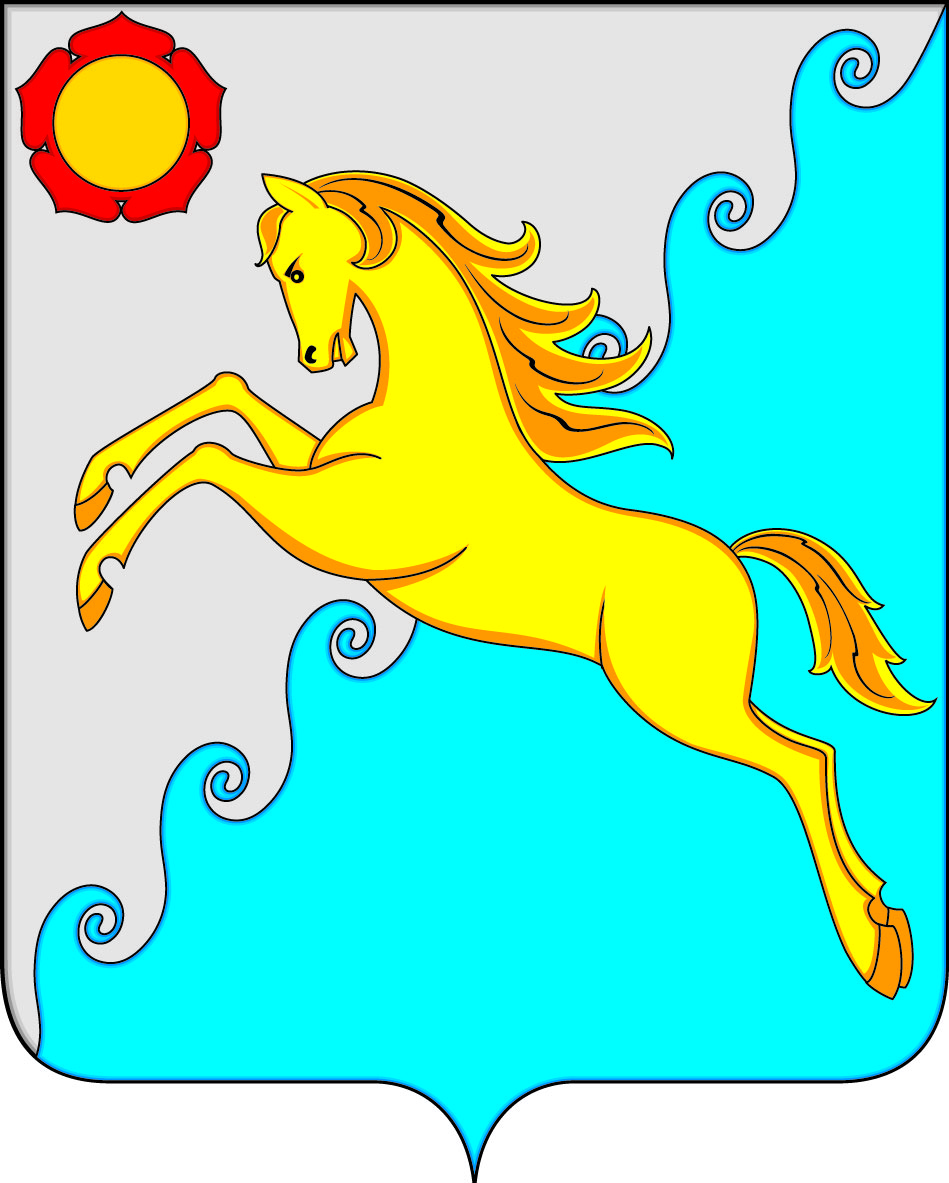 СОВЕТ ДЕПУТАТОВ РАЙКОВСКОГО СЕЛЬСОВЕТА УСТЬ-АБАКАНСКОГО РАЙОНА РЕСПУБЛИКИ ХАКАСИЯ